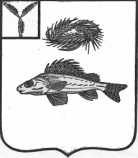 АДМИНИСТРАЦИЯНОВОСЕЛЬСКОГО МУНИЦИПАЛЬНОГО ОБРАЗОВАНИЯЕРШОВСКОГО МУНИЦИПАЛЬНОГО РАЙОНА
 САРАТОВСКОЙ ОБЛАСТИПОСТАНОВЛЕНИЕот      01.12.2022  г.                                                                № 61 О внесении изменений в постановление от 01.12.2021 г. № 75 «Об утверждении муниципальной программы «Развитие транспортной системы муниципального                                         образования на 2022-2024 годы»Руководствуясь Уставом Новосельского муниципального образования Ершовского муниципального района саратовской области, администрация Новосельского муниципального образования Ершовского муниципального района Саратовской областиПОСТАНОВЛЯЕТ:1. Продлить  муниципальную программу   «Об утверждении муниципальной программы «Развитие транспортной системы муниципального  образования на 2022-2024 годы»  на 2025 год.2. Все разделы, пункты и приложения в постановлении изложить в новой редакции:Приложение к постановлениюадминистрации  Новосельскогомуниципального  образования от 01.12.2021 г. № 75МУНИЦИПАЛЬНАЯ   ПРОГРАММА«Развитие транспортной системы муниципального образования                     на 2022-2025 годы»2021 г.Паспорт муниципальной программы«Развитие транспортной системы муниципального образования на 2022-2025 годы»I. Характеристика сферы реализации муниципальной программы.Протяженность автомобильных  дорог общего пользования местного значения в границах населенных пунктов Новосельского муниципального образования составляет 47,3 км, из них протяженность внутрипоселковых автомобильных  дорог общего пользования местного значения в границах населенных пунктов Новосельского муниципального образования составляет 47,3 км.Парк автотранспортных средств в Новосельском МО ежегодно увеличивается. На долю автомобильного транспорта приходятся перевозки грузов, междугородные и пригородные пассажирские перевозки. Быстрый рост численности автопарка за последние годы привел к увеличению плотности транспортных потоков, росту интенсивности движения, что приводит к увеличению нагрузок на покрытие автомобильных дорог. Существующая дорожная сеть не соответствует темпам автомобилизации области и образования. 
       Для снижения риска происшествий необходимо поддержание состояния дорожного полотна в надлежащем состоянии. Благодаря этому дорожное движение станет более безопасным, а последствия происшествий менее тяжкими. Эксплуатационное состояние автомобильных дорог должно отвечать требованиям ГОСТ, для этого необходимо постоянно проводить работы по их содержанию и ремонту.Укоренившиеся тенденции и характер проблемы требуют выработки и реализации муниципальных программ, разрабатываемых органами местного самоуправления при наиболее полном учете интересов граждан. II. Цели и задачи муниципальной программы.Целями программы являются:- обеспечение охраны жизни, здоровья граждан их имущества, гарантии их законных прав на безопасные условия движения на дорогах;- обеспечение развития транспортной инфраструктуры Новосельского муниципального образования с повышением уровня ее безопасности;- улучшение качества дорожного покрытия автомобильных дорог общего пользования местного значения в границах населенных пунктов Новосельского муниципального образования, обеспечение проезда к населенным пунктам.Задачами программы: - создание условий для транспортного сообщения между населенными пунктами, не имеющими круглогодичной связи с сетью автомобильных дорог общего пользования;- повышение комфортности движения автотранспортных средств, сокращение количества лиц, пострадавших в результате дорожно-транспортных происшествий.III. Целевые показатели муниципальной программы.Целевыми показателями муниципальной программы «Развитие транспортной системы муниципального образования на 2022-2025 годы»  являются:- снижение уровня аварийности на автомобильных дорогах  и сокращение  пострадавших в ДТП;- капитальный ремонт и ремонт автомобильных дорог общего пользования местного значения в границах населенных пунктов Новосельского муниципального образования в течение года2022 год:с.Дмитриевка, ул.Молодежная – 0,8 км;п.Кушумский, ул.Интернациональная – 0,59 км;с.Лобки 2-е, ул.Прудовая – 0,53 км;п.Новосельский, ул.Школьная – 0,67 км;с.Чапаевка, ул.Рабочая – 0,64 км;с. Каменная Сарма, ул. Набережная -0,24 км;2023 год:с.Дмитриевка, ул.Ленинградская – 0,4 км;п.Кушумский, ул.Интернациональная – 0,65 км;с.Лобки 2-е, ул.Прудовая – 1,0 км;п.Новосельский, ул.Молодежная – 0,2 км;с.Чапаевка, ул.Центральная – 0,5 км.2024 год:с.Дмитриевка, ул. Ленинградская – 0,75 км;п.Кушумский, ул.Советская – 1,0 км;с.Лобки 2-е, ул.Садовая – 1,0 км;п.Новосельский, ул.Железнодорожная – 0,4 км;с.Чапаевка, ул.Центральная – 0,45 км. 2025 год  п. Новосельский, ул. Тупиковая – 0,6 км;  с. Лобки, ул. Новая -0,9 км;- ремонт внутрипоселковых автомобильных дорог общего пользования местного значения, расположенных в границах населенных пунктов Новосельского муниципального образования.Сведения о целевых показателях муниципальной программы приведены в приложении № 1 к муниципальной программе.IV. Прогноз конечных результатов муниципальной программы,сроки и этапы реализации муниципальной программы.В ходе реализации муниципальной программы планируется:- приведение эксплуатационного состояния автомобильных дорог 
в соответствие с требованиями технических регламентов, улучшение качества автодорожного покрытия, сохранность автомобильных дорог, сокращение количества дорожно-транспортных происшествий по причине неудовлетворительного состояния дорожного покрытия;- повышение доступности транспортных услуг для населения 
и хозяйствующих субъектов;Сроки реализации муниципальной программы – 2022 – 2025годы.Этапы реализации муниципальной программы:1-й этап – 2022 год;2-й этап – 2023 год;3-й этап – 2024 год.4-й этап -  2025 год;V. Обобщенная характеристика подпрограмм муниципальной программы.Муниципальная программа реализуется в рамках двух подпрограмм, которые обеспечивают достижение целей и решение задач муниципальной программы.Реализация подпрограммы 1 «Обеспечение безопасности дорожного движения в Новосельском МО» обеспечивает достижение целей по:- снижению уровня аварийности на автомобильных дорогах  и сокращению  пострадавших в ДТП.Реализация подпрограммы 2 «Капитальный ремонт, ремонт и содержание автомобильных дорог общего пользования местного значения в границах населенных пунктов Новосельского муниципального образования» обеспечивает достижения  целей по:- капитальному ремонту и  ремонту автомобильных дорог общего пользования местного значения в границах населенных пунктов Новосельского муниципального образования;- ремонту внутрипоселковых автомобильных дорог общего пользования местного значения, расположенных в границах населенных пунктов Новосельского муниципального образования;- содержанию автомобильных дорог общего пользования местного значения, расположенных в границах населенных пунктов Новосельского муниципального образования;Перечень основных мероприятий муниципальной программы представлены в приложении № 2 к программе.VI. Финансовое обеспечение реализации муниципальной программы.Финансирование мероприятий муниципальной программы осуществляется за счет средств муниципального дорожного фонда Новосельского муниципального образования и субсидий из областного бюджета, объемы финансирования являются прогнозными и подлежат ежегодной корректировке.Общий объем финансирования муниципальной программы на 2022 – 2025 годы составит 46126,8 тыс. руб., в том числе:Общий объем финансового обеспечения муниципальной программы из бюджетов всех уровней составляет   46126,8 тыс. руб., в том числе:2022 год –  11407,9 тыс. руб.2023 год –  11492,1 тыс. руб.2024 год –  11577,0 тыс. руб.2025 год –11649,8 тыс. руб.Средства областного бюджета – 34035,5 тыс. руб., из них:2022 год –  8754,5  тыс. руб.2023 год –  8427,0   тыс. руб.2024 год –  8427,0  тыс. руб.2025 год  -  8427,0 тыс. руб.Средства муниципального дорожного фонда  – 12091,3 тыс. руб., из них:2022 год –  2653,4 тыс. руб.2023 год –   3065,1 тыс. руб.2024 год –   3150,0 тыс. руб.2025 год –   3222,8 тыс. руб.В том числе по подпрограммам:Подпрограмма 1 «Обеспечение безопасности дорожного движения в Новосельском МО» 300,0 тыс.руб., из них:2022 год –  100,0  тыс. руб.2023 год –  100,0  тыс. руб.2024 год –  100,0  тыс. руб.2025 год – 100,0 тыс. руб.Подпрограмма 2 «Капитальный ремонт, ремонт и содержание автомобильных дорог общего пользования местного значения Новосельского муниципального образования»  46126,8 тыс.руб., из них по годам:2022 год –  11407,9  тыс. руб.2023 год –  11492,1 тыс. руб.2024 год –  11577,0 тыс. руб.2025 год –11649,8 тыс. руб.Сведения об объемах и источниках финансового обеспечения муниципальной программы приводятся в приложении № 3 
к муниципальной программе.VII. Анализ рисков реализации муниципальной программыи меры управления рисками.При реализации настоящей Программы и для достижения поставленных целей необходимо учитывать возможные финансовые, экономические риски.Важнейшими условиями успешной реализации Программы являются минимизация рисков, эффективный мониторинг выполнения намеченных мероприятий, принятие оперативных мер по корректировке приоритетных направлений и показателей Программы.Минимизация рисков достигается в ходе регулярного мониторинга, оценки эффективности реализации мероприятий Программы, своевременной корректировки перечня основных мероприятий 
и показателей Программы, а также на основе обеспечения эффективной координации деятельности соисполнителей и иных организаций, участвующих в реализации программных мероприятий.Паспорт подпрограммы 1: «Обеспечение безопасности дорожного движения в Новосельском МО»муниципальной программы: «Развитие транспортной системы муниципального образования на 2022-2025 годы»I. Характеристика сферы реализации подпрограммы 1, описание основных проблем и прогноз ее развития, а также обоснование включения в муниципальную программу.Увеличение парка транспортных средств, усложнение характера дорожного движения, несоответствия уровня  обустройства и сервисного обслуживания дорог современным требованиям, неудовлетворительная работа служб эксплуатации дорог привели к значительному ухудшению условий движения. На сегодняшний день уровень обустройства дорог не соответствует современным требованиям, значительно увеличивается транспортный поток на дорогах. За 9 месяцев 2022 года  на территории муниципального образования  зарегистрировано 0 дорожно-транспортных происшествий, в которых погибло 0 человек, и получили ранения различной степени тяжести 0 человек.Несоответствие технического состояния автодорог имеющейся интенсивности дорожного движения. Подавляющее большинство имеющихся автодорог не отвечает современным возросшим требованиям в том числе и в вопросах безопасности дорожного движения:- значительно  больше эксплуатируется большегрузной техники, что  значительно сокращает срок эксплуатации дорожных покрытий и инженерных сооружений;-    несоответствие технических характеристик дорог;-   слабое развитие дорожной инфраструктуры, направленной на повышение   безопасности дорожного  движения  (информационность, тротуары и многое другое).Отсутствие обязательных средств технического диагностирования и пункта технического осмотра транспортных средств. Резко возросшая интенсивность движения.  Причиной  возросшей интенсивности дорожного движения является постоянно   увеличивающийся  подвижной  состав,  главным  образом, частный.  	Населенные пункты Новосельского муниципального образования расположены в значительном удалении друг от друга. В состав Новосельского муниципального образования входят 14 населенных пунктов:       1) поселок Новосельский;       2) село Каменная Сарма;       3) станция Кушумская;       4) село Лобки 2-е;       5) село Чапаевка;       6) село Дмитриевка;       7) село Коптевка;       8) поселок Кушумский;       9) село Верхний Кушум;       10) поселок Ветка;       11) село Малый Перелаз;       12) поселок Михайло-Вербовка;       13) поселок Садовый;       14) село Светлое Озеро. Территория Новосельского муниципального образования характеризуется средней транспортной доступностью. В транспортной инфраструктуре Новосельского муниципального образования отсутствуют железные дороги. II. Приоритеты муниципальной политики в сфере реализации подпрограммы 1, цели (при необходимости), задачи, целевые показатели, описание основных ожидаемых конечных результатов подпрограммы 1, сроков реализации подпрограммы 1, а также этапов реализации подпрограммы 1 в случае определения ответственных исполнителей.В соответствии с Федеральным законом от 6 октября 2003 года №131-ФЗ «Об общих принципах организации местного самоуправления 
в Российской Федерации» вопросы содержания, ремонта и строительства дорог общего пользования местного значения, объектов организации дорожного движения и иных сооружений на них относится к вопросам местного значения муниципального образования. В целях рационального использования финансовых средств, выделяемых на реализацию мероприятий по ремонту и содержанию дорог общего пользования, разработана подпрограмма «Обеспечение безопасности дорожного движения в Новосельском МО».Одним из главных направлений программы обозначено снижение смертности и травматизма населения в трудоспособном возрасте от внешних причин смерти, в том числе в результате дорожно-транспортных происшествий.Цели повышения уровня безопасности транспортной системы, сокращения темпов роста количества ДТП, снижения тяжести их последствий, числа пострадавших и погибших в них обозначены и в Транспортной стратегии Российской Федерации на период до 2030 года. При этом задачи Транспортной стратегии Российской Федерации на период до 2030 года предлагают стратегические ориентиры в решении проблем безопасности всей транспортной системы России, в то время как Программа будет направлена на решение на тактическом уровне одной из подзадач Транспортной стратегии Российской Федерации до 2030 года - повышение безопасности дорожного движения.В сфере обеспечения безопасности дорожного движения приоритеты Новосельского муниципального образования полностью соответствуют стратегическим принципам национальной безопасности государства до 2030 года. Это обеспечение личной безопасности, решение демографических, социальных и экономических проблем, повышение качества жизни. Для эффективного решения проблем с дорожно-транспортной аварийностью и обеспечения снижения ее показателей необходимы продолжение системной реализации мероприятий по повышению безопасности дорожного движения и их обеспечение финансовыми ресурсами.Для решения данных проблемы разработана данная подпрограмма, которая позволит скоординировать действия органов местного самоуправления, общеобразовательных учреждений, по вопросам снижения аварийности на автомобильных дорогах.Этапы реализации:1-й этап – 2022 год2-й этап – 2023 год3-й этап – 2024 год4-й этап  -2025 годСведения о целевых показателях подпрограммы 1 приводятся 
в приложении № 1 к муниципальной программе.III. Характеристика основных мероприятий подпрограммы 1.Настоящей подпрограммой для достижения поставленных задач 
на территории Новосельского муниципального образования определены следующие мероприятия:-  установка дополнительных знаков дорожного движения в сельских поселениях;- не реже 3-х раз в год (весенне-, летне-, осенний период) наносить дорожную разметку: «Зебра» - на перекрестках, нерегулируемых пешеходных переходах;- проводить профилактические мероприятия (семинары, курсы, конкурсы, встречи) с образовательными организациями.Результаты реализации программных мероприятий за период 2022-2025 годов характеризуются целевыми показателями, приведенными 
в приложении № 1.Перечень основных мероприятий подпрограммы приведен 
в приложении № 2.IV. Информация об участии в реализации подпрограммы 1 органов местного самоуправления, государственных и муниципальных унитарных предприятий, акционерных обществ с государственным участием, общественных, научных и иных организаций, а также внебюджетных фондов Российской Федерации.Реализацию мероприятий подпрограммы 1 осуществляет администрация Новосельского муниципального образования.V. Обоснование объема финансового обеспечения, необходимого 
для реализации подпрограммы 1.Обоснованием объема финансового обеспечения, необходимого 
для реализации подпрограммы 1 является расчет затрат на мероприятия по обеспечению безопасности дорожного движения.Общий объем финансового обеспечения подпрограммы 1 
из бюджета Новосельского муниципального образования составит  из бюджетов всех уровней составляет 400,0 тыс.руб., из них:2022 год –  100,0  тыс. руб.2023 год –  100,0тыс. руб.2024 год –  100,0  тыс. руб.2025 год –  100,00 тыс. руб.Сведения об объемах и источниках финансового обеспечения подпрограммы 1 приводятся в приложении № 3. VI. Анализ рисков реализации подпрограммы 1 и описание мер управления рисками реализации подпрограммы 1.При реализации настоящей подпрограммы 1 и для достижения поставленных целей необходимо учитывать возможные финансовые, экономические риски.Важнейшими условиями успешной реализации подпрограммы 1 являются минимизация рисков, эффективный мониторинг выполнения намеченных мероприятий, принятие оперативных мер по корректировке приоритетных направлений и показателей Программы.Минимизация рисков достигается в ходе регулярного мониторинга, оценки эффективности реализации мероприятий подпрограммы 1, своевременной корректировки перечня основных мероприятий 
и показателей подпрограммы, а также на основе обеспечения эффективной координации деятельности соисполнителей и иных организаций, участвующих в реализации программных мероприятий.Паспортподпрограммы 2: «Капитальный ремонт, ремонт и содержание автомобильных дорог общего пользования местного значения в границах населенных пунктов Новосельского муниципального образования»муниципальной программы: «Развитие транспортной системы муниципального образования на 2022-2025 годы»Характеристика сферы реализации подпрограммы 2,описание основных проблем и прогноз ее развития, а также обоснование включения в муниципальную программу.Разработка настоящей подпрограммы 2 вызвана необходимостью повышения технического уровня транспортной инфраструктуры Новосельского муниципального образования, необходимого для стабильного  социально-экономического развития образования. Протяженность автомобильных дорог общего пользования местного значения в границах населенных пунктов Новосельского муниципального образования составляет 47,3  км, из них протяженность внутрипоселковых дорог общего пользования местного значения в границах населенных пунктов Новосельского муниципального образования составляет 47,3 км.Быстрый рост численности автопарка за последние годы привел 
к увеличению плотности транспортных потоков, росту интенсивности движения, что приводит к увеличению нагрузок на покрытие автомобильных дорог. Для снижения риска дорожно-транспортных происшествий необходимо поддержание состояния дорожного полотна в надлежащем состоянии. Благодаря этому дорожное движение станет более безопасным, что приведет к снижению количества дорожно-транспортных происшествий, а последствия происшествий менее тяжкими. Эксплуатационное состояние автомобильных дорог должно отвечать требованиям ГОСТ, для этого необходимо постоянно проводить работы по их содержанию и ремонту.Ремонт автомобильных дорог - это работы по восстановлению износа дорожного покрытия, улучшению его ровности и повышению сцепных качеств дорожной одежды.Содержание автомобильных дорог включает в себя работы по механизированной уборке, обеспечению проезда (расчистке дорог от снежных заносов) и иные мероприятия по поддержанию дорог в чистоте и порядке. Одним из важнейших экономических условий правильной организации эксплуатации автомобильных дорог является создание рациональной системы планирования ассигнований на дорожные работы.Укоренившиеся тенденции и характер проблемы требуют выработки и реализации программ, разрабатываемых органами местного самоуправления при наиболее полном учете интересов граждан.Настоящая подпрограмма 2 «Капитальный ремонт, ремонт и содержание автомобильных дорог общего пользования местного значения в границах населенных пунктов Новосельского муниципального образования» муниципальной программы «Развитие транспортной системы муниципального образования на 2022-2025 годы» разработана в целях улучшения качества автомобильных дорог и повышения комфортности движения автотранспортных средств, сокращение количества лиц, пострадавших в результате дорожно-транспортных происшествий, происходящих по техническим причинам, а также снижения рисков возникновения дорожно-транспортных происшествий происходящих по техническим причинам, снижение рисков возникновения тяжких последствий от дорожно-транспортных происшествий, сохранность и улучшение технического состояния автомобильных дорог.К решению проблемы улучшения качества автомобильных дорог необходим комплексный подход, так как без комплексной системы содержания и ремонта автодорог невозможно добиться каких-либо значимых результатов.Проблема качества автомобильных дорог является одной 
из приоритетных направлений политики государства, требующей систематического внимания и эффективного решения. II. Приоритеты муниципальной политики в сфере реализации подпрограммы 2, цели (при необходимости), задачи, целевые показатели, описание основных ожидаемых конечных результатов подпрограммы 2, сроков реализации подпрограммы 2, а также этапов реализации подпрограммы 2 в случае определения ответственных исполнителей.В соответствии с Федеральным законом от 6 октября 2003 года №131-ФЗ «Об общих принципах организации местного самоуправления 
в Российской Федерации» вопросы содержания, ремонта и строительства автомобильных дорог общего пользования местного значения, объектов организации дорожного движения и иных сооружений на них относится к вопросам местного значения муниципального образования. В целях рационального использования финансовых средств, выделяемых на реализацию мероприятий по ремонту и содержанию дорог общего пользования, разработана подпрограмма 2 «Капитальный ремонт, ремонт и содержание автомобильных дорог общего пользования местного значения в границах населенных пунктов Новосельского муниципального образования».Целями подпрограммы 2 являются: повышение комфортности движения автотранспортных средств, сокращение количества лиц, пострадавших в результате дорожно-транспортных происшествий.Задачами подпрограммы 2 являются: поддержание автомобильных дорог общего пользования местного значения в границах населенных пунктов Новосельского муниципального образования в соответствии с требованиями технических регламентов, улучшение качества автодорожного покрытия, сохранность дорог.Этапы реализации:1-й этап – 2022 год2-й этап – 2023 год3-й этап – 2024 год4-й этап – 2025 годКонечными результатами реализации подпрограммы 2 является создание условий для безопасного передвижения людей и автотранспорта. Сведения о целевых показателях подпрограммы 2 приводятся 
в приложении № 1 к муниципальной программе.III. Характеристика основных мероприятий подпрограммы 2.Настоящей подпрограммой для достижения поставленных задач 
на территории Новосельского муниципального образования определены следующие мероприятия:- капитальный ремонт и  ремонт автомобильных дорог общего пользования местного значения в границах населенных пунктов Новосельского муниципального образования;- ремонт и содержание автомобильных дорог общего пользования местного значения в границах населенных пунктов Новосельского муниципального образования; - ремонт внутрипоселковых автомобильных дорог общего пользования местного значения, расположенных в границах населенных пунктов муниципального образования;прирост протяженности автомобильных дорог общего пользования местного значения, соответствующих нормативным требованиям к транспортно-эксплуатационным показателям в результате капитального ремонта и ремонта автомобильных дорог.Перечень основных мероприятий подпрограммы 2 приведен 
в приложении № 2 к муниципальной программе.IV. Информация об участии в реализации подпрограммы 2 органов местного самоуправления, государственных и муниципальных унитарных предприятий, акционерных обществ с государственным участием, общественных, научных и иных организаций, а также внебюджетных фондов Российской Федерации.Реализацию мероприятий подпрограммы 2 осуществляет администрация Новосельского муниципального образования. V. Обоснование объема финансового обеспечения, необходимого 
для реализации подпрограммы 2.Обоснованием объема финансового обеспечения, необходимого 
для реализации подпрограммы 2 является сметный расчет на ремонт дорожного полотна, текущее содержание автомобильных дорог общего пользования местного значения, ремонт и содержание сооружений, стел Новосельского муниципального образования. Общий объем финансового обеспечения подпрограммы 2 
из бюджета Новосельского муниципального образования составит   из бюджетов всех уровней составляет 46126,8 тыс.руб., из них по годам:2022 год –  11407,9  тыс. руб.2023 год –  11492,1 тыс. руб.2024 год –  11577,0 тыс. руб.2025 год --  11649,8 тыс. руб.Сведения об объемах и источниках финансового обеспечения подпрограммы  2 приводятся в приложении № 3 к муниципальной программе. VI. Анализ рисков реализации подпрограммы 2 и описание мер управления рисками реализации подпрограммы 2.При реализации настоящей подпрограммы 2 и для достижения поставленных целей необходимо учитывать возможные финансовые, экономические риски.Важнейшими условиями успешной реализации подпрограммы 2 являются минимизация рисков, эффективный мониторинг выполнения намеченных мероприятий, принятие оперативных мер по корректировке приоритетных направлений и показателей Программы.Минимизация рисков достигается в ходе регулярного мониторинга, оценки эффективности реализации мероприятий подпрограммы 2, своевременной корректировки перечня основных мероприятий 
и показателей подпрограммы 2, а также на основе обеспечения эффективной координации деятельности соисполнителей и иных организаций, участвующих в реализации программных мероприятий.Приложение №1                                                                                                                                                                                                                                                                                          к муниципальной программе«Развитие транспортной системы                                                                                                                                                                                                                                                                                                                                                                                                                                 муниципального образования на 2022-2025 годы»Сведенияо целевых показателях муниципальной программы«Ремонт, содержание автомобильных дорог в границах населенных пунктов Новосельского муниципального образования                      на 2022-2025 годы»Приложение № 2                                                                                                                                                                                                                                                                             к муниципальной программе                                                                                                                                                                                                                                                      «Развитие транспортной системы                                                                                                                                                                                                                                 муниципального образования                                                                                                                                                                                                                                                            на 2022-2025 годы»Переченьведомственных целевых программ и основных мероприятий муниципальной программы«Ремонт, содержание автомобильных дорог в границах населенных пунктов Новосельского муниципального образования                          на 2022-2025  годы».Приложение № 3                                                                                                                                                                                                                                                                                                                              к муниципальной программе                                                                                                                                                                                                                                                                                    «Развитие транспортной системы                                                                                                                                                                                                                                        муниципального образования                                                                                                                                                                                                                                                            на 2022-2025 годы»Сведенияоб объемах и источниках финансового обеспечения муниципальной программы«Развитие транспортной системы муниципального образования на 2022-2025 годы» (тыс. руб.)  Глава Новосельского МО :                                                            И.П.Проскурнина1. Наименование муниципальной программы«Развитие транспортной системы муниципального образования на 2022-2025 годы»  (далее муниципальная программа)2. Ответственный исполнитель муниципальной программыАдминистрация Новосельского МО Ершовского МР Саратовской области3. Соисполнители муниципальной программыотсутствуют4. Участники муниципальной программыотсутствуют5. Подпрограммы муниципальной программыПодпрограмма 1 «Обеспечение безопасности дорожного движения в Новосельском муниципальном образовании».Подпрограмма 2 «Капитальный ремонт, ремонт и содержание автомобильных дорог общего пользования местного значения в границах населенных пунктов  Новосельского муниципального образования»6. Программно-целевые инструменты муниципальной программыотсутствуют7. Цели муниципальной программыОбеспечение охраны жизни, здоровья граждан их имущества, гарантии их законных прав на безопасные условия движения на автомобильных дорогах. Обеспечение развития транспортной инфраструктуры Новосельского муниципального образования с повышением уровня ее безопасности.Улучшение качества дорожного покрытия  автомобильных дорог общего пользования местного значения в границах населенных пунктов Новосельского муниципального образования, обеспечение проезда к населенным пунктам8. Задачи муниципальной программыСоздание условий для транспортного сообщения между населенными пунктами, не имеющими круглогодичной связи 
с сетью автомобильных дорог общего пользования9. Целевые показатели муниципальной программы- доля населенных пунктов Новосельского муниципального образования, охваченных автобусным сообщением – 47,3 км;- проведение мероприятий по повышению профессионального уровня водителей транспорта общего пользования (профессиональная переподготовка, конкурсы, семинары);- капитальный ремонт, ремонт 
и содержание автомобильных дорог общего пользования местного значения Новосельского муниципального образования в течение года;- ремонт внутрипоселковых автомобильных дорог общего пользования местного значения, расположенных в границах населенных пунктов муниципального образования;- протяженность автомобильных дорог общего пользования местного значения 
Новосельского муниципального образования – 47,3 км.10. Этапы и сроки реализации муниципальной программы1-й этап – 2022 год;2-й этап – 2023 год;3-й этап – 2024 год.4-й этап  - 2025 годСроки реализации муниципальной программы:2022 – 2025 годы;11. Объемы финансового обеспечения муниципальной программыОбщий объем финансового обеспечения муниципальной программы из бюджетов всех уровней составляет  46126,8 тыс. руб., в том числе:2022 год – 11 407,9 тыс. руб.2023 год –  11492,1 тыс. руб.2024 год –  11577,0 тыс. руб.2025 год -   11649,8 тыс. руб.Средства областного бюджета   – 34035,5тыс. руб., из них:2022 год –  8754,5 тыс. руб.2023 год –  8427,0 тыс. руб.2024 год –  8427,0 тыс. руб.2025 год -   8427,0 тыс. руб.Средства муниципального дорожного фонда– 12091,3 тыс. руб., из них:2022 год –  2653,4 тыс. руб.2023 год –   3065,1 тыс. руб.2024 год –   3150,0  тыс. руб.2025 год –   3222,8  тыс. руб.12. Ожидаемые результаты реализации муниципальной программы- повышение технического уровня транспортной инфраструктуры Новосельского муниципального образования; - повышение уровня защищенности участников дорожного движения 
на территории муниципального образования; - снижение уровня аварийности на автомобильных  дорогах  и сокращение  пострадавших в ДТП.1. Наименование подпрограммы «Обеспечение безопасности дорожного движения в Новосельском МО» (далее подпрограмма 1)2. Ответственный исполнитель подпрограммы Администрация Новосельского МО3. Соисполнители подпрограммыотсутствуют4. Цели подпрограммыОбеспечение населения Новосельского МО качественными, бесперебойными транспортными услугами5. Задачи подпрограммыОбеспечение охраны жизни, здоровья граждан их имущества, гарантии их законных прав на безопасные условия движения на автомобильных дорогах.6. Целевые показатели подпрограммы- количество зарегистрированных ДТП;- количество пострадавших в ДТП7. Сроки и этапы реализации подпрограммы1-й этап – 2022 год;2-й этап – 2023 год;3-й этап – 2024 год.4-й этап—2025 годСроки реализации муниципальной программы:2022 – 2025 годы8. Объем и источники финансового обеспечения подпрограммы (по годам)Общий объем финансового обеспечения муниципальной подпрограммы 
из бюджетов всех уровней составляет  46126,8 тыс.руб., из них:2022 год –  11407,9  тыс. руб.2023 год –  11492,1  тыс. руб.2024 год –  11577,0  тыс. руб.2025 год  --11649,8 тыс. руб.9. Ожидаемые результаты реализации подпрограммы - снижение уровня аварийности на дорогах  и сокращение  пострадавших в ДТП;- повышение безопасности и снижение аварийности при перевозках пассажиров автомобильным транспортом общего пользования.1. Наименование подпрограммы «Капитальный ремонт, ремонт и содержание автомобильных дорог общего пользования местного значения в границах населенных пунктов Новосельского муниципального образования» (далее подпрограмма 2); 2. Ответственный исполнитель подпрограммы Администрация Новосельского МО3. Соисполнители подпрограммыотсутствуют;4. Цели подпрограммыПовышение комфортности движения автотранспортных средств, сокращение количества лиц, пострадавших в результате дорожно-транспортных происшествий; 5. Задачи подпрограммыПоддержание автомобильных дорог общего пользования местного значения в границах населенных пунктов Новосельского муниципального образования в соответствии 
с требованиями технических регламентов, улучшение качества автодорожного покрытия, сохранность дорог;6. Целевые показатели подпрограммы- капитальный ремонт и  ремонт  автомобильных дорог общего пользования местного значения в границах населенных пунктов Новосельского муниципального образования;- ремонт внутрипоселковых автомобильных дорог общего пользования местного значения, расположенных в границах населенных пунктов Новосельского муниципального образования;- протяженность автомобильных дорог общего пользования местного значения в границах населенных пунктов Новосельского муниципального образования – 47,3 км.- содержание автомобильных дорог общего пользования местного значения Новосельского муниципального образования, расположенных в границах населенных пунктов Новосельского муниципального образования7. Сроки и этапы реализации подпрограммыСроки реализации: 2022-2025 годы;Этапы реализации:1-й этап – 2022год2-й этап – 2023 год3-й этап – 2024 год4-й этап –2025 год8. Объем 
и источники финансового обеспечения подпрограммы 
(по годам)Общий объем  из бюджетов всех уровней составляет  46126,8 тыс.руб., из них по годам:2022 год –  11407,9  тыс. руб.2023 год –  11492,1 тыс. руб.2024 год –  11577,0 тыс. руб.2025 год --  11649,8 тыс. руб.9. Ожидаемые результаты реализации подпрограммы создание условий для безопасного передвижения людей и автотранспорта. N п/пНаименование показателяЕдиница измеренияЗначение показателейЗначение показателейЗначение показателейЗначение показателейЗначение показателейгод завершения действия программыN п/пНаименование показателяЕдиница измеренияотчетный год (базовый)2020 г.текущий год (оценка) 2021 г.первый год реализации программы2022 г.второй год реализации программы2023 г.Третий год реализации программы2024 г.Третий год реализации программы2024 г.Четвертый год реализации программы22025 г.год завершения действия программыМуниципальная программа «Ремонт, содержание автомобильных дорог в границах населенных пунктов Новосельского муниципального образования на 2022-2025  годы»Муниципальная программа «Ремонт, содержание автомобильных дорог в границах населенных пунктов Новосельского муниципального образования на 2022-2025  годы»Муниципальная программа «Ремонт, содержание автомобильных дорог в границах населенных пунктов Новосельского муниципального образования на 2022-2025  годы»Муниципальная программа «Ремонт, содержание автомобильных дорог в границах населенных пунктов Новосельского муниципального образования на 2022-2025  годы»Муниципальная программа «Ремонт, содержание автомобильных дорог в границах населенных пунктов Новосельского муниципального образования на 2022-2025  годы»Муниципальная программа «Ремонт, содержание автомобильных дорог в границах населенных пунктов Новосельского муниципального образования на 2022-2025  годы»Муниципальная программа «Ремонт, содержание автомобильных дорог в границах населенных пунктов Новосельского муниципального образования на 2022-2025  годы»Муниципальная программа «Ремонт, содержание автомобильных дорог в границах населенных пунктов Новосельского муниципального образования на 2022-2025  годы»Муниципальная программа «Ремонт, содержание автомобильных дорог в границах населенных пунктов Новосельского муниципального образования на 2022-2025  годы»Муниципальная программа «Ремонт, содержание автомобильных дорог в границах населенных пунктов Новосельского муниципального образования на 2022-2025  годы»Муниципальная программа «Ремонт, содержание автомобильных дорог в границах населенных пунктов Новосельского муниципального образования на 2022-2025  годы»1Показатель 1количество зарегистрированных ДТПЕд.002Показатель 2количество пострадавших ДТП, в т.ч. погиблоЕд.003Показатель 3прирост протяженности автомобильных дорог общего пользования местного значения в границах населенных пунктов, соответствующих нормативным требованиям к транспортно-эксплуатационным показателям в результате капитального ремонта и ремонта автомобильных дорогкм004Показатель 4ремонт внутрипоселковых дорог общего пользования местного значения, расположенных в границах населенных пунктов муниципального образования в том числе:Тыс. руб8754,08427,08427,08427,08427,0ас.Дмитриевка, ул.Молодежная;п.Кушумский, ул.Интернациональная ;с.Лобки 2-е, ул.Прудовая;п.Новосельский, ул.Школьная ;с.Чапаевка, ул.Рабочая ;с. Каменная Сарма, ул. Набережная ;м212140бп. Новосельский ул. Молодежная;  с. Лобки 2-е ул. Прудовая; с. Дмитриевка ул.Ленинградская; п. Кушумский ул. Интернациональная;с. Чапаевка ул.Центральнаям215,76вП. Новосельский ул. Железнодорожная, с. Лобки 2е ул. Садовая; с. Дмитриевка ул. Ленинградская; п. Кушумский ул.Советская;С. Чапаевка ул. Центральная; с. К. Сарма ул. Набережнаям216,016,05Показатель 5протяженность автомобильных дорог общего пользования местного значения Новосельского муниципального образования.км.47,315,5415,767,07,09,0Подпрограмма 1 «Обеспечение безопасности дорожного движения в Новосельском муниципальном образовании»Подпрограмма 1 «Обеспечение безопасности дорожного движения в Новосельском муниципальном образовании»Подпрограмма 1 «Обеспечение безопасности дорожного движения в Новосельском муниципальном образовании»Подпрограмма 1 «Обеспечение безопасности дорожного движения в Новосельском муниципальном образовании»Подпрограмма 1 «Обеспечение безопасности дорожного движения в Новосельском муниципальном образовании»Подпрограмма 1 «Обеспечение безопасности дорожного движения в Новосельском муниципальном образовании»Подпрограмма 1 «Обеспечение безопасности дорожного движения в Новосельском муниципальном образовании»Подпрограмма 1 «Обеспечение безопасности дорожного движения в Новосельском муниципальном образовании»Подпрограмма 1 «Обеспечение безопасности дорожного движения в Новосельском муниципальном образовании»Подпрограмма 1 «Обеспечение безопасности дорожного движения в Новосельском муниципальном образовании»Подпрограмма 1 «Обеспечение безопасности дорожного движения в Новосельском муниципальном образовании»1Показатель 1количество зарегистрированных ДТПЕд.002Показатель 2количество пострадавших ДТП, в т.ч. погиблоЕд.00Подпрограмма 2: «Капитальный ремонт, ремонт и содержание автомобильных дорог общего пользования местного значения в границах населенных пунктов Новосельского муниципального образования»Подпрограмма 2: «Капитальный ремонт, ремонт и содержание автомобильных дорог общего пользования местного значения в границах населенных пунктов Новосельского муниципального образования»Подпрограмма 2: «Капитальный ремонт, ремонт и содержание автомобильных дорог общего пользования местного значения в границах населенных пунктов Новосельского муниципального образования»Подпрограмма 2: «Капитальный ремонт, ремонт и содержание автомобильных дорог общего пользования местного значения в границах населенных пунктов Новосельского муниципального образования»Подпрограмма 2: «Капитальный ремонт, ремонт и содержание автомобильных дорог общего пользования местного значения в границах населенных пунктов Новосельского муниципального образования»Подпрограмма 2: «Капитальный ремонт, ремонт и содержание автомобильных дорог общего пользования местного значения в границах населенных пунктов Новосельского муниципального образования»Подпрограмма 2: «Капитальный ремонт, ремонт и содержание автомобильных дорог общего пользования местного значения в границах населенных пунктов Новосельского муниципального образования»Подпрограмма 2: «Капитальный ремонт, ремонт и содержание автомобильных дорог общего пользования местного значения в границах населенных пунктов Новосельского муниципального образования»Подпрограмма 2: «Капитальный ремонт, ремонт и содержание автомобильных дорог общего пользования местного значения в границах населенных пунктов Новосельского муниципального образования»Подпрограмма 2: «Капитальный ремонт, ремонт и содержание автомобильных дорог общего пользования местного значения в границах населенных пунктов Новосельского муниципального образования»Подпрограмма 2: «Капитальный ремонт, ремонт и содержание автомобильных дорог общего пользования местного значения в границах населенных пунктов Новосельского муниципального образования»1Показатель 1прирост протяженности автомобильных дорог общего пользования местного значения в границах населенных пунктов, соответствующих нормативным требованиям к транспортно-эксплуатационным показателям в результате капитального ремонта и ремонта автомобильных дорогкм2Показатель 2ремонт внутрипоселковых автомобильных дорог общего пользования местного значения, расположенных в границах населенных пунктов муниципального образования. м23Показатель 3протяженность автомобильных дорог общего пользования местного значения  в границах населенных пунктов Новосельского муниципального образования.км.Nп/пНомер и наименование основного мероприятия, наименование ведомственной целевой программыОтветственный исполнитель, соисполнитель, участник муниципальной программы (соисполнитель подпрограммы)СрокСрокОжидаемый непосредственный результат, показатель (краткое описание)Последствия не реализации ведомственной целевой программы и основного мероприятияNп/пНомер и наименование основного мероприятия, наименование ведомственной целевой программыОтветственный исполнитель, соисполнитель, участник муниципальной программы (соисполнитель подпрограммы)начала реализа-цииокончания реализацииОжидаемый непосредственный результат, показатель (краткое описание)Последствия не реализации ведомственной целевой программы и основного мероприятияСвязь с показателями муниципальной программы (подпрограм-мы)Подпрограмма 1: «Обеспечение безопасности дорожного движения в Новосельском муниципальном образовании» Подпрограмма 1: «Обеспечение безопасности дорожного движения в Новосельском муниципальном образовании» Подпрограмма 1: «Обеспечение безопасности дорожного движения в Новосельском муниципальном образовании» Подпрограмма 1: «Обеспечение безопасности дорожного движения в Новосельском муниципальном образовании» Подпрограмма 1: «Обеспечение безопасности дорожного движения в Новосельском муниципальном образовании» Подпрограмма 1: «Обеспечение безопасности дорожного движения в Новосельском муниципальном образовании» Подпрограмма 1: «Обеспечение безопасности дорожного движения в Новосельском муниципальном образовании» Подпрограмма 1: «Обеспечение безопасности дорожного движения в Новосельском муниципальном образовании» 1.1Основное мероприятие 1.1 Снижение зарегистрированных ДТП Администрация2022 г.2025 г.За счет проведенных мероприятий (проведение разъяснительной работы, установка знаков, нанесение разметки) снижение уровня зарегистрированных ДТПСнижение уровня безопасности дорожного движенияПоказатель 1, 2 подпрограммы 1Подпрограмма 2: «Капитальный ремонт, ремонт и содержание автомобильных дорог общего пользования местного значения в границах населенных пунктов Новосельского муниципального образования»Подпрограмма 2: «Капитальный ремонт, ремонт и содержание автомобильных дорог общего пользования местного значения в границах населенных пунктов Новосельского муниципального образования»Подпрограмма 2: «Капитальный ремонт, ремонт и содержание автомобильных дорог общего пользования местного значения в границах населенных пунктов Новосельского муниципального образования»Подпрограмма 2: «Капитальный ремонт, ремонт и содержание автомобильных дорог общего пользования местного значения в границах населенных пунктов Новосельского муниципального образования»Подпрограмма 2: «Капитальный ремонт, ремонт и содержание автомобильных дорог общего пользования местного значения в границах населенных пунктов Новосельского муниципального образования»Подпрограмма 2: «Капитальный ремонт, ремонт и содержание автомобильных дорог общего пользования местного значения в границах населенных пунктов Новосельского муниципального образования»Подпрограмма 2: «Капитальный ремонт, ремонт и содержание автомобильных дорог общего пользования местного значения в границах населенных пунктов Новосельского муниципального образования»2.1Основное мероприятие 2.1Капитальный ремонт, ремонт и содержание автомобильных дорог общего пользования местного значения в границах населенных пунктов Новосельского муниципального образования;Администрация2022 г.2025 г.прирост протяженности автомобильных дорог общего пользования местного значения в границах населенных пунктов, соответствующих нормативным требованиям к транспортно-эксплуатационным показателям в результате капитального ремонта и ремонта автомобильных дорог Снижение уровня безопасности дорожного движения Показатель 1 подпрограммы 22.1.1Контрольное событие 2.1.1Капитальный ремонт и  ремонт автомобильных дорог общего пользования местного значения в границах населенных пунктов Новосельского муниципального образования;Администрация2022 г.2025 г.Капитальный ремонт и ремонт автомобильных дорог общего пользования местного значения в границах населенных пунктов Новосельского муниципального образования;Разрушение дорожного покрытия дорог общего пользования местного значения в границах населенных пунктов Новосельского муниципального образования;Показатель 1 подпрограммы 22.1.2Контрольное событие 2.1.2Ремонт и содержание автомобильных дорог общего пользования местного значения в границах населенных пунктов Новосельского муниципального образования;Администрация2022 г.2025 г.Ремонт и содержание автомобильных дорог общего пользования местного значения в границах населенных пунктов Новосельского муниципального образования;Разрушение дорожного покрытия дорог общего пользования местного значения в границах населенных пунктов Новосельского муниципального образования, снижение уровня безопасности дорожного движения;Показатель 1 подпрограммы 22.2Основное мероприятие 2.2ремонт внутрипоселковых автомобильных дорог общего пользования местного значения, расположенных в границах населенных пунктов  Новосельского муниципального образованияАдминистрация2022 г.2025 г.ремонт внутрипоселковых автомобильных дорог общего пользования местного значения, расположенных в границах населенных пунктов Новосельского муниципального образованияРазрушение дорожного покрытия внутрипоселковых дорог общего пользования местного значения в границах населенных пунктов Показатель 2 подпрограммы 2Наименование муниципальной программы, подпрограммы, ведомственной целевой программы, основного мероприятияОтветственный исполнитель, соисполнитель, участник муниципальной программы (соисполнитель подпрограммы), плательщик (далее исполнитель)Источники финансового обеспеченияОбъемы финансового обеспечения (всего) (тыс. руб.)в том числе по годам реализациив том числе по годам реализациив том числе по годам реализациив том числе по годам реализацииНаименование муниципальной программы, подпрограммы, ведомственной целевой программы, основного мероприятияОтветственный исполнитель, соисполнитель, участник муниципальной программы (соисполнитель подпрограммы), плательщик (далее исполнитель)Источники финансового обеспеченияОбъемы финансового обеспечения (всего) (тыс. руб.)первый год 2022 г.второй год2023 г.третий  год2024 г.Четвертый год2025 г.Муниципальная программа «Развитие транспортной системы                                                                                                                                                                                                   муниципального образования                                                                                                                                                                                                                                на 2022-2025 годы»Администрациявсего46126,811407,911492,111577,011649,8Муниципальная программа «Развитие транспортной системы                                                                                                                                                                                                   муниципального образования                                                                                                                                                                                                                                на 2022-2025 годы»Администрациямуниципальный дорожной фонд Муниципальная программа «Развитие транспортной системы                                                                                                                                                                                                   муниципального образования                                                                                                                                                                                                                                на 2022-2025 годы»Администрацияобластной бюджет Муниципальная программа «Развитие транспортной системы                                                                                                                                                                                                   муниципального образования                                                                                                                                                                                                                                на 2022-2025 годы»Администрациявнебюджетные источники Подпрограмма 1: «Обеспечение безопасности дорожного движения в Новосельском муниципальном Администрациявсего400,0100,0100,0100,0100,0Подпрограмма 1: «Обеспечение безопасности дорожного движения в Новосельском муниципальном Администрациямуниципальный дорожной фонд  образовании»областной бюджет образовании»внебюджетные источники Основное мероприятие 1.1 Обустройство автомобильных дорог местного значения в целях повышения безопасности дорожного движения из нихвсегоОсновное мероприятие 1.1 Обустройство автомобильных дорог местного значения в целях повышения безопасности дорожного движения из нихмуниципальный дорожной фонд Основное мероприятие 1.1 Обустройство автомобильных дорог местного значения в целях повышения безопасности дорожного движения из нихобластной бюджет Основное мероприятие 1.1 Обустройство автомобильных дорог местного значения в целях повышения безопасности дорожного движения из нихвнебюджетные источники 1.1.1 Приобретение и установка знаков дорожного движенияАдминистрациявсего400,0100,0100,0100,0100,01.1.1 Приобретение и установка знаков дорожного движенияАдминистрациямуниципальный дорожной фонд 1.1.1 Приобретение и установка знаков дорожного движенияАдминистрацияобластной бюджет 1.1.1 Приобретение и установка знаков дорожного движенияАдминистрациявнебюджетные источники 1.1.2 Приобретение дорожной краски и нанесение  дорожной разметкиАдминистрациявсего400,0100,0100,0100,0100,01.1.2 Приобретение дорожной краски и нанесение  дорожной разметкиАдминистрациямуниципальный дорожной фонд  1.1.2 Приобретение дорожной краски и нанесение  дорожной разметкиАдминистрацияобластной бюджет 1.1.2 Приобретение дорожной краски и нанесение  дорожной разметкиАдминистрациявнебюджетные источники 1.1.3 Покос травы обочинАдминистрациявсего1.1.3 Покос травы обочинАдминистрациямуниципальный дорожной фонд 1.1.3 Покос травы обочинАдминистрацияобластной бюджет 1.1.3 Покос травы обочинАдминистрациявнебюджетные источники Основное мероприятие 1.2Приведение тематических семинаров (круглых столов, курсов) в образовательных учрежденияхАдминистрациявсегоОсновное мероприятие 1.2Приведение тематических семинаров (круглых столов, курсов) в образовательных учрежденияхАдминистрациямуниципальный дорожной фонд Основное мероприятие 1.2Приведение тематических семинаров (круглых столов, курсов) в образовательных учрежденияхАдминистрацияобластной бюджет Основное мероприятие 1.2Приведение тематических семинаров (круглых столов, курсов) в образовательных учрежденияхАдминистрациявнебюджетные источники Подпрограмма 2«Ремонт, содержание автомобильных дорог в границах Новосельского муниципальногона 2022-2025 годы»Администрациявсего46126,811407,911492,111577,011649,8Подпрограмма 2«Ремонт, содержание автомобильных дорог в границах Новосельского муниципальногона 2022-2025 годы»Администрациямуниципальный дорожной фонд  Подпрограмма 2«Ремонт, содержание автомобильных дорог в границах Новосельского муниципальногона 2022-2025 годы»Администрацияобластной бюджет Подпрограмма 2«Ремонт, содержание автомобильных дорог в границах Новосельского муниципальногона 2022-2025 годы»Администрациявнебюджетные источники Основное мероприятие 2.1 «Капитальный ремонт и ремонт  автомобильных дорог общего пользования местного значения Новосельского муниципального образования»  из нихАдминистрациявсего46126,811407,911492,111577,011649,8Основное мероприятие 2.1 «Капитальный ремонт и ремонт  автомобильных дорог общего пользования местного значения Новосельского муниципального образования»  из нихАдминистрациямуниципальный дорожной фонд Основное мероприятие 2.1 «Капитальный ремонт и ремонт  автомобильных дорог общего пользования местного значения Новосельского муниципального образования»  из нихАдминистрацияобластной бюджет Основное мероприятие 2.1 «Капитальный ремонт и ремонт  автомобильных дорог общего пользования местного значения Новосельского муниципального образования»  из нихАдминистрациявнебюджетные источники 2.1.1 Обеспечение капитального ремонта и  ремонта автомобильных  дорог общего пользования местного значения Новосельского муниципального образованияАдминистрациявсего2.1.1 Обеспечение капитального ремонта и  ремонта автомобильных  дорог общего пользования местного значения Новосельского муниципального образованияАдминистрациямуниципальный дорожной фонд 2.1.1 Обеспечение капитального ремонта и  ремонта автомобильных  дорог общего пользования местного значения Новосельского муниципального образованияАдминистрацияобластной бюджет 2.1.1 Обеспечение капитального ремонта и  ремонта автомобильных  дорог общего пользования местного значения Новосельского муниципального образованияАдминистрациявнебюджетные источники 2.1.2 Ремонт внутрипоселковых автомобильных дорог общего пользования местного значения, расположенных на территории Новосельского муниципального образования. Администрациявсего2.1.2 Ремонт внутрипоселковых автомобильных дорог общего пользования местного значения, расположенных на территории Новосельского муниципального образования. Администрациямуниципальный дорожной фонд  2.1.2 Ремонт внутрипоселковых автомобильных дорог общего пользования местного значения, расположенных на территории Новосельского муниципального образования. Администрацияобластной бюджет 2.1.2 Ремонт внутрипоселковых автомобильных дорог общего пользования местного значения, расположенных на территории Новосельского муниципального образования. Администрациявнебюджетные источники Основное мероприятие 2.2 «Содержание автомобильных дорог общего пользования местного значения Новосельского муниципального образования»АдминистрациявсегоОсновное мероприятие 2.2 «Содержание автомобильных дорог общего пользования местного значения Новосельского муниципального образования»Администрациямуниципальный дорожной фонд Основное мероприятие 2.2 «Содержание автомобильных дорог общего пользования местного значения Новосельского муниципального образования»Администрацияобластной бюджет Основное мероприятие 2.2 «Содержание автомобильных дорог общего пользования местного значения Новосельского муниципального образования»Администрациявнебюджетные источники 2.2.1 Проведение инвентаризации  автомобильных дорогАдминистрациявсего2.2.1 Проведение инвентаризации  автомобильных дорогАдминистрациямуниципальный дорожной фонд 2.2.1 Проведение инвентаризации  автомобильных дорогАдминистрацияобластной бюджет 2.2.1 Проведение инвентаризации  автомобильных дорогАдминистрациявнебюджетные источники 2.2.2 Осуществление строительного контроля за ходом проведения работ, экспертиза сметной документацииАдминистрациявсего2.2.2 Осуществление строительного контроля за ходом проведения работ, экспертиза сметной документацииАдминистрациямуниципальный дорожной фонд 2.2.2 Осуществление строительного контроля за ходом проведения работ, экспертиза сметной документацииАдминистрацияобластной бюджет 2.2.2 Осуществление строительного контроля за ходом проведения работ, экспертиза сметной документацииАдминистрациявнебюджетные источники 2.2.3 Содержание межпоселковых автомобильных дорог общего пользования местного значения в зимний периодАдминистрациявсего2.2.3 Содержание межпоселковых автомобильных дорог общего пользования местного значения в зимний периодАдминистрациямуниципальный дорожной фонд  2.2.3 Содержание межпоселковых автомобильных дорог общего пользования местного значения в зимний периодАдминистрацияобластной бюджет 2.2.3 Содержание межпоселковых автомобильных дорог общего пользования местного значения в зимний периодАдминистрациявнебюджетные источники Основное мероприятие 2.3Иные межбюджетные трансферты, направляемые из бюджета Новосельского муниципального образования на содержание автомобильных дорог местного значения в зимний период в границах населенных пунктов поселения за счет муниципального дорожного фонда, в том числе:АдминистрациявсегоОсновное мероприятие 2.3Иные межбюджетные трансферты, направляемые из бюджета Новосельского муниципального образования на содержание автомобильных дорог местного значения в зимний период в границах населенных пунктов поселения за счет муниципального дорожного фонда, в том числе:Администрациямуниципальный дорожной фонд  Основное мероприятие 2.3Иные межбюджетные трансферты, направляемые из бюджета Новосельского муниципального образования на содержание автомобильных дорог местного значения в зимний период в границах населенных пунктов поселения за счет муниципального дорожного фонда, в том числе:Администрацияобластной бюджет Основное мероприятие 2.3Иные межбюджетные трансферты, направляемые из бюджета Новосельского муниципального образования на содержание автомобильных дорог местного значения в зимний период в границах населенных пунктов поселения за счет муниципального дорожного фонда, в том числе:Администрациявнебюджетные источники Новосельское МОмуниципальный дорожный фонд  